ЧЕРКАСЬКА ОБЛАСНА РАДАГОЛОВАР О З П О Р Я Д Ж Е Н Н Я13.10.2023                                                                                          № 284-рПро внесення змін до розпорядженняголови обласної ради від 14.07.2020 № 311-рВідповідно до статті 55 Закону України «Про місцеве самоврядування                 в Україні», статті 33 Закону України «Про запобігання корупції», враховуючи акт службового розслідування від 10.10.2023 відносно виконуючої                 обов’язків директора комунального закладу «Уманський гуманітарно-педагогічний фаховий коледж ім. Т. Г. Шевченка Черкаської обласної ради» Крамської З. М., повідомлення Крамської З. М. про наявність реального / потенційного конфлікту інтересів від 12.10.2023:внести до пункту 1 та підпункту 2 пункту 3 розпорядження голови обласної ради від 14.07.2020 № 311-р «Про застосування зовнішнього контролю» (із змінами) зміни, виклавши перелік близьких осіб, стосовно яких до Крамської З. М. застосовано зовнішній контроль, у такій редакції: «сина Федорова Михайла Володимировича, невістки Федорової Марини Іванівни, двоюрідних сестер Соболенко Ольги Іванівни, Поштарук Лариси Іванівни, Мартинюк Лесі Іванівни, рідного дядька Мельника Миколи Івановича.».Голова	А. ПІДГОРНИЙ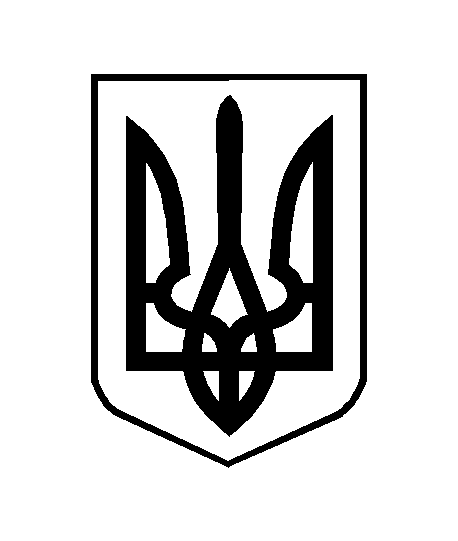 